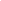 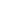 Type Newspaper Title HereType TextType Date HereType Title Hereby: Your NameType or copy and paste the text you want above the image here.   	Click on the image placeholder below and then choose Insert image. Browse to find the image you want. After uploading the image, re-size it to fit in this column.Titleby: Your NameType your text here. Save this place for text with no picture or the rest of the text from the first page.Page 1Continued on Next Page